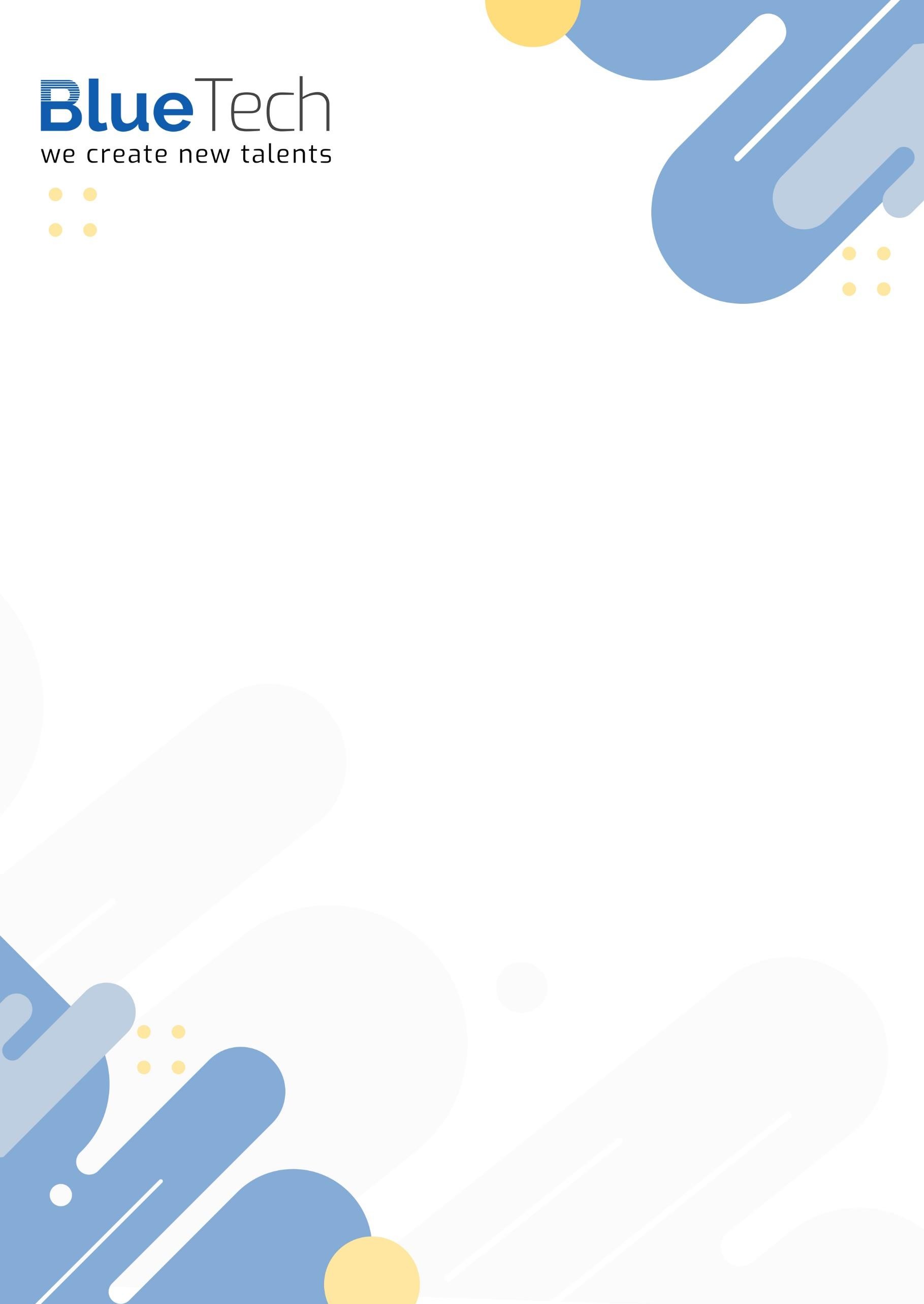 
מסלול הכשרה לניהול רשתות ואבטחת מידע עם התמחות במערכות הגנהבמה מדובר?

מסלול מקיף לניהול רשתות ואבטחת מידע עם התמחות במערכות הגנה, אשר מכשיר את הבוגרים לעבודה במגוון רחב של משרות אפשריות בתחום וביניהם:1 tier analyst Soc IT, junior /  desk Help ו Information security integrator-
. Network manager
ההכשרה כוללת ליווי מקצועי של מומחי סייבר ופרקטיקום לצבירת ניסיון בעבודה עם הטכנולוגיות והכלים הכי מתקדמים.קהל יעד:אנשים בעלי אוריינטציה טכנולוגית המעוניינים להשתלב בתפקידים נדרשים בתחומי תקשורת, אבטחת מידע וניהול IT בעולם ההייטק.
מטרותהקניית בסיס איתן והפריית הידע בעולמות הטכנולוגיים (תאוריה והמון פרקטיקה).מתכונת ההכשרהמסלול ערב דו שבועי בהיקף של 200 ש"א.למידה מקוונת משולבת מפגשי פרקטיקה פרונטליים (3-4 מפגשים ).תאריך פתיחה: 6.11.22

ימי לימוד – ראשון ושלישי בין השעות 17:00-21:00המסלול מחולק ל-3 שלבים עיקריים:למידת עולם רשתות הנתונים ו- ITלמידת עולם השרתים, מערכות הפעלה ואבטחת מידעלמידת עולם התכנות ואוטומציהיתרונות המסלול: הבנת מושגים נדרשים לעבודה בהייטקהקניית ידע עיוני ומעשי בעולם רשתות הנתונים וסיסקוידע עיוני ומעשי באבטחת מידע והגנות סייברידע מעשי בכתיבת קוד ואוטומציה בפייתוןפתיחת דלתות לתפקידים יוקרתיים בתחום

Cyberspace- FundamentalsModule 1Computer Hardwaere CPU - Central Processing Unit MemoryMotherboard + BUSStorage devices and access orders BIOS, UEFI, POST checksNIC - Network Interface CardOperating SystemIntro to OSTypes of OSs (single user vs multi user) OS examples (windows \ linux \ macOS) Networks-IntroductionNetwork types and Devices OSI Model \ TCP\IPWAN & LAN TopologiesIPv4 & IPv6 concept and configuration SegmentationVLANsRouting - subenting & protocols DNS + DHCPACLs + Firewall (checkpoint) NATNACNetwork troubleshooting sessionNetworks- LABConfigure SOHO networkWorking with Network Devices CLIOSPF route- understanding network protocolsModule 2Windows Operating System Installing windows 10 enterprise Boot sequenceServicesProcesses + DLLs + threads RegistryTask scheduler DriversEvent Viewer WMIControl PanelCommand liners - cmd + powershell Users & Groups + authenticationfile systems - permissions share & ntfs Network shares & devices & RDP Become a Winodws PowerUser NetworkingMetro apps Windows updatesLocal Security PoliciesDiagnostics - system usage, resouce monitor, storage utilitiesWindows Enterprise Domain EnvClient Server & P2PWindows Domain - forest, DC, RODC, ReplicationActive Directory - manage Users & Groups, permissions, schema, FSMO Server Roles - IIS, DNS, File ServerAuthentication & Authorization - Domain vs Workgroup (NTDS VS SAM) GPODMZLinux essentialsIntro to linux Files and folders users & groupspackage management linux command line permissionsservices daemonsget help in linuxsearching & output organize bash scriptsnetworkingModule 3Intro to code- Python types and values conditions and operators building loopsfunctionspython data structures working with strings working with filesworking with operating system working with librariesPython-LABanalyzing written code writing network scannerwriting system information collectorModule 4Cyber Securitymalwaresfile formats and structure sniffing & network analysis logs investigationsecurity controls encryption, encoding Linux security distro Roles&Structures